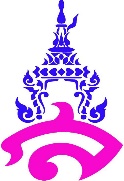 โรงเรียนสาธิตมหาวิทยาลัยราชภัฏสวนสุนันทา(ประถม)	กำหนดการจัดการเรียนรู้กลุ่มสาระการงานอาชีพและเทคโนโลยี (คอมพิวเตอร์)	  ชั้นประถมศึกษาปีที่  1      ภาคเรียนที่ 2/2561		                                  โรงเรียนสาธิตมหาวิทยาลัยราชภัฏสวนสุนันทา(ประถม)	กำหนดการจัดการเรียนรู้กลุ่มสาระการงานอาชีพและเทคโนโลยี (คอมพิวเตอร์)	 ชั้นประถมศึกษาปีที่  2      ภาคเรียนที่ 2/2561		                         โรงเรียนสาธิตมหาวิทยาลัยราชภัฏสวนสุนันทา(ประถม)	กำหนดการจัดการเรียนรู้กลุ่มสาระการงานอาชีพและเทคโนโลยี (คอมพิวเตอร์)       ชั้นประถมศึกษาปีที่  3          ภาคเรียนที่ 2/2561		                         โรงเรียนสาธิตมหาวิทยาลัยราชภัฏสวนสุนันทา(ประถม)	กำหนดการจัดการเรียนรู้กลุ่มสาระการงานอาชีพและเทคโนโลยี (คอมพิวเตอร์)	 ชั้นประถมศึกษาปีที่  4       ภาคเรียนที่ 2/2561		                         	โรงเรียนสาธิตมหาวิทยาลัยราชภัฏสวนสุนันทา(ประถม)	กำหนดการจัดการเรียนรู้กลุ่มสาระการงานอาชีพและเทคโนโลยี (คอมพิวเตอร์)     ชั้นประถมศึกษาปีที่  5         ภาคเรียนที่ 2/2561		                         	โรงเรียนสาธิตมหาวิทยาลัยราชภัฏสวนสุนันทา(ประถม)	กำหนดการจัดการเรียนรู้กลุ่มสาระการงานอาชีพและเทคโนโลยี (คอมพิวเตอร์)	 ชั้นประถมศึกษาปีที่  6      ภาคเรียนที่ 2/2561		  ลำดับที่   มาตรฐาน/ตัวชี้วัด                              สาระการเรียนรู้จำนวนชั่วโมง1.       ง 3.1 ป.1/2 องค์ประกอบหลักของคอมพิวเตอร์หน่วยรับเข้า  หน่วยประเมินผล  หน่วยความจำ  หน่วยส่งออกการสอน Scratch32.       ง 3.1 ป.1/2ส่วนประกอบของคอมพิวเตอร์33.       ง 3.1 ป.1/2กล้องดิจิตอล14.       ง 3.1 ป.1/2โทรศัพท์มือถือ15.       ง 3.1 ป.1/2ประโยชน์ของอุปกรณ์เทคโนโลยี36.การใช้โปรแกรมเพ้นท์37.       ง 3.1 ป.1/2ประโยชน์ของเทคโนโลยีในการติดต่อสื่อสาร28.สอบปลายภาค1  ลำดับที่   มาตรฐาน/ตัวชี้วัด                              สาระการเรียนรู้จำนวนชั่วโมง1.ง 3.1 ป.2/3ความหมายของหน่วยคอมพิวเตอร์หน่วยรับเข้าหน่วยประมวลผลหน่วยส่งออก32.ง 3.1 ป.2/3อุปกรณ์พื้นฐานหลักของคอมพิวเตอร์แผงแป้นอักขระ  เม้าท์  จอภาพ23.ง 3.1 ป.2/3ซีพียูอุปกรณ์เก็บข้อมูลลำโพงเสียงเครื่องพิมพ์24.ง 3.1 ป.2/3การใช้โปรแกรม  note pad  ฝึกพิมพ์การใช้โปรแกรม word pad  ฝึกพิมพ์35.ง 3.1 ป.2/1ง 3.1 ป.2/2การทำรายงานคุณลักษณะของโปรแกรมประมวลผลคำที่ดีการเข้าสู่  และออกจากโปรแกรม36.ง 3.1 ป.2/1ง 3.1 ป.2/2การพิมพ์รายงานการตั้งค่าหน้ากระดาษการจัดรูปแบบอักษร37.สอบปลายภาค1  ลำดับที่   มาตรฐาน/ตัวชี้วัด                              สาระการเรียนรู้จำนวนชั่วโมง1.ง 3.1 ป.3/2ระบบปฏิบัติการวินโดวส์การเข้าสู่ระบบปฏิบัติการวินโดวส์22.ง 3.1 ป.3/2การใช้เมาส์การเรียกใช้งานโปรแกรมต่างๆบนวินโดวส์การปรับแต่งชุดพื้นหลัง33.ง 3.1 ป.3/2โปรแกรมรักษาจอภาพของวินโดวส์24.ง 3.1 ป.3/2ความรู้เกี่ยวกับการรักษาแฟ้มข้อมูลและโฟลเดอร์การเรียกใช้แฟ้มข้อมูลการคัดลอกและการจัดการแฟ้มข้อมูลและโฟลเดอร์35.ง 3.1 ป.3/2การพิมพ์งานส่วนประกอบของแผงแป้นอักขระ26.ง 3.1 ป.3/2ชื่อเรียกและการทำงานของแป้นพิมพ์ต่างๆการนั่งพิมพ์งานที่ถูกวิธีการฝึกพิมพ์งานด้วยคอมพิวเตอร์47.สอบปลายภาค1  ลำดับที่   มาตรฐาน/ตัวชี้วัด                              สาระการเรียนรู้จำนวนชั่วโมง1.ง 3.1 ป.4/5การสอน Scratch42.ง 3.1 ป.4/5การวาดภาพประกอบเรื่อง33.ง 3.1 ป.4/5 โปรแกรม Adobe Photoshop24.ง 3.1 ป.4/5การสร้างภาพเคลื่อนไหวเบื้องต้นการสร้างภาพเคลื่อนไหวด้วย Adobe lmage Ready25.ง 3.1 ป.4/5การสร้างชิ้นงานด้วยโปรแกรมกราฟฟิกหลักการสร้างภาพ26.ง 3.1 ป.4/5การเขียนสตอรี่บอร์ดการวาดภาพประกอบการเล่าเรื่อง37.ง 3.1 ป.4/5การสร้างภาพยนตร์เบื้องต้น28.สอบปลายภาค1  ลำดับที่   มาตรฐาน/ตัวชี้วัด                              สาระการเรียนรู้จำนวนชั่วโมง1.ง 3.1 ป.5/1อุปกรณ์ที่ใช้ในการเก็บรักษาข้อมูลการเก็บข้อมูลเป็นแฟ้มเอกสาร22.ง 3.1 ป.5/1การเก็บข้อมูลลงฮาร์ดดิสก์การเก็บข้อมูลลงแผ่นซีดีการเก็บข้อมูลในหน่วยความจำแบบแฟลช23.ง 3.1 ป.5/2การสร้างงานเอกสารด้วยโปรแกรมเฉพาะงานการใช้โปรแกรม Publisher34.ง 3.1 ป.5/2การทำแผ่นพับการทำบัตรอวยพร35.ง 3.1 ป.5/2การทำบัตรเชิญการทำนามบัตร36.ง 3.1 ป.5/2การทำปฏิทินการทำจดหมายข่าวการพิมพ์ทางเครื่องพิมพ์37.สอบปลายภาค1  ลำดับที่   มาตรฐาน/ตัวชี้วัด                              สาระการเรียนรู้จำนวนชั่วโมง1.ง 3.1 ป.4/5การสอน Scratch42.ง 3.1 ป.4/5การวาดภาพประกอบเรื่อง33.ง 3.1 ป.4/5 โปรแกรม Adobe Photoshop24.ง 3.1 ป.4/5การสร้างภาพเคลื่อนไหวเบื้องต้นการสร้างภาพเคลื่อนไหวด้วย Adobe lmage Ready25.ง 3.1 ป.4/5การสร้างชิ้นงานด้วยโปรแกรมกราฟฟิกหลักการสร้างภาพ26.ง 3.1 ป.4/5การเขียนสตอรี่บอร์ดการวาดภาพประกอบการเล่าเรื่อง37.ง 3.1 ป.4/5การสร้างภาพยนตร์เบื้องต้น28.สอบปลายภาค1